LEMBAR PENGESAHAN Strategi Komunikasi Pemasaran E-Liquid Oleh PT. Citra Maju Mandiri GlobalIndo Pada Media Sosial Instagram(Studi Kualitatif Deskriptif PT. Citra Maju Mandiri Globalindo Pada Media Sosial Instagram @cmmgbrew) Disusun Oleh : Junior Elda Ryvaldy NPM: 162050456 SKRIPSI Untuk Memperoleh Gelar Sarjana Pada Program Studi Ilmu Komunikasi  Fakultas Ilmu Sosial dan Ilmu Politik Universitas Pasundan Bandung, November 2021 Menyetujui  MengetahuiPembimbing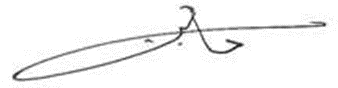 Dr. Sutrisno.,M.SiKetua Program Studi Ilmu KomunikasiH. Rasman Sonjaya, S.Sos., M.SiDekan FISIPDr. M. Budiana, S.IP., M.Si